UTAH*Student Application Who’s Eligible: EVERY STUDENT, our program is NOT income based. Step 1) Fill out Student Application: This application is for students in grades K-12. For college students and non-profit organizations, please use the other applications. Step 2) Write an Essay: One page describing why you want a computer and what educational use it will serve. Each child in a household may receive a computer once a year. Step 3) Mail the Application, Essay and Processing Fee by July 5th to: CFK, 8540 W. Elisa St. Boise, ID 83709 	Name: 	DOB: 	Address: 	PO Box: City: __________________________State: _____________ZIP: _________Phone: _________________Student Age: _______ 	Parent/Guardian: 	Email:________________________________________________ 	School Name:  	Student’s Grade:  	Where do you use a computer? 	Home    School  Library    Friends Other   What school subject are you most interested in?  What are you having trouble in?   System includes Windows 10 + Microsoft Office 2010 • All Desktops and All-in-ones come with a Monitor, Keyboard and Mouse ONE YEAR TECH SUPPORT WITH ALL SYSTEMS Scholarship Information: If your family is receiving aid from an Intergovernmental Organization (IGO), your child will be able to receive a scholarship of $65 for the computer system. You MUST include verification (i.e. a copy of a "Free Lunch" letter). Scholarship available devices do not include "Extra Items for Purchase." Due to lack of supply, "Apple all-in-ones" are not scholarship available. 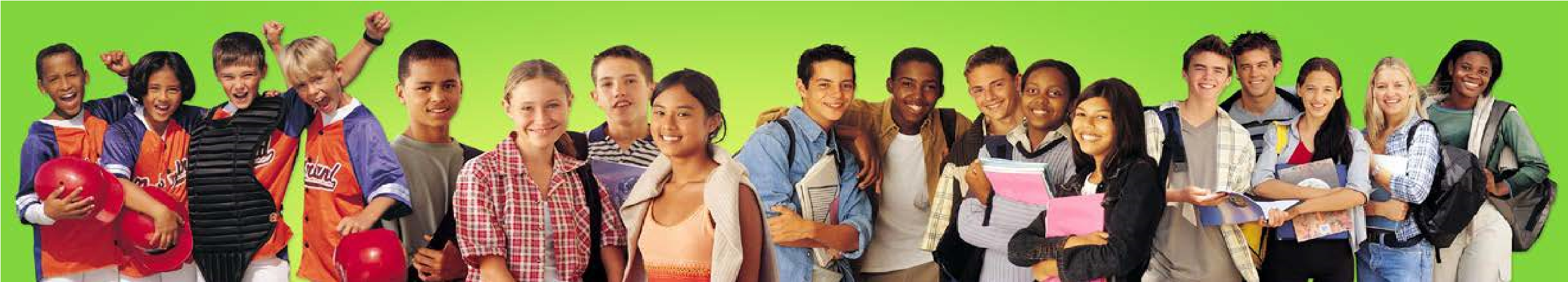 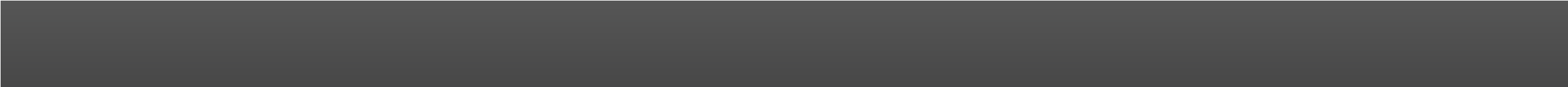 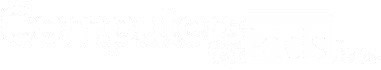 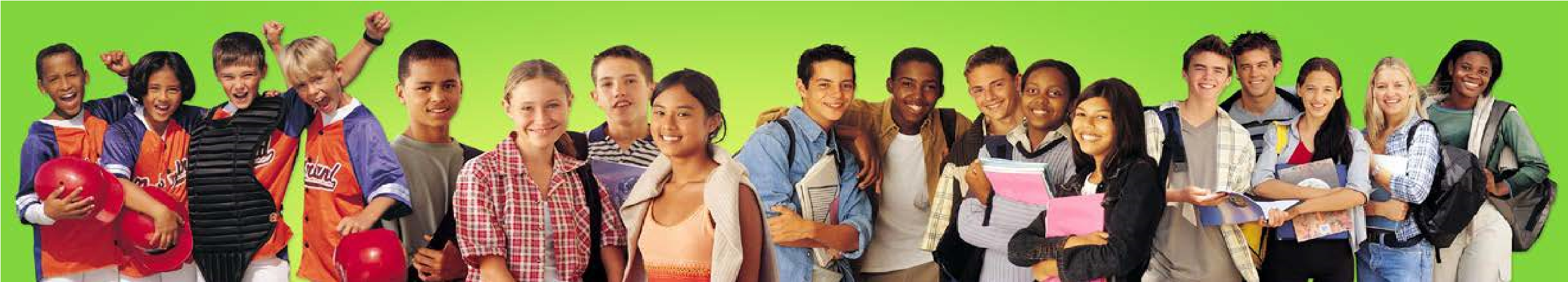 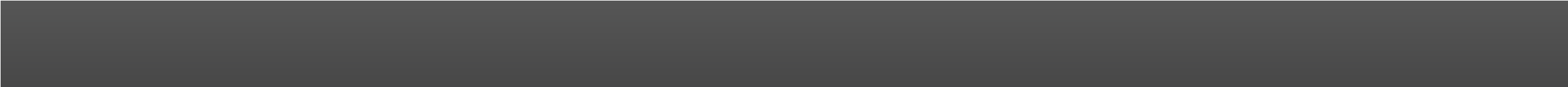 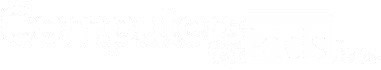 	K-12th Grade Systems	Do you need a $65 Scholarship for your System?  Yes  No 	Signature:  	Date: Printed Name:  Write Your Essay Here: Who's eligible: Every student, K-14th grade is eligible for a computer, our program is NOT income based. Every child that applies receives a computer.Fill out an application.Have your child write an essay on why they need a computer and how it will help their education. If your child is young, or unable to write an essay, a drawing will suffice. We need this to process any application.Processing fees: Full or 1/2 payment is due when you send in the application. If you are unable to pay in full at that time, you can pay the remaining balance when you pick up the computer (See #7). We cannot accept checks on the distribution date.Processing time: Allow 1 to 3 weeks for processing and preparation of your computer. Please include the application, the essay, and your check, or card numbers, when you apply. REMEMBER your IGO paperwork, if you are applying for  a scholarship.Application is processed: you will receive a letter in the mail or Email stating a date, time when you can pick up the computer. Because we have so many wonderful volunteers and sponsors that help us with the program, we ask that each child brings a thank you letter when you come. Your child is not required to attend but is welcomed to do so. A parent/guardian is needed to sign paperwork.Payment: If you did not send a check for the entire amount due with your application, you will need to pay cash, money order or credit card, for the remaining balance when you pick up your computer. You can call us to make payment, or we can send you an invoice through your email (sometimes it ends up in junk mail).Applying yearly: Students can re-apply and receive a computer yearly. CFK program is structured that a child may receive a computer from kindergarten up to the second year of college. If they chose to reapply every year your child could receive 14 computer systems through our program. Our goal is to keep students up to date with technology.Tech support: All computers come with one full year of tech support (free). In the event that a computer must be shipped to us for technical support, you are responsible for any shipping and/or handling costs.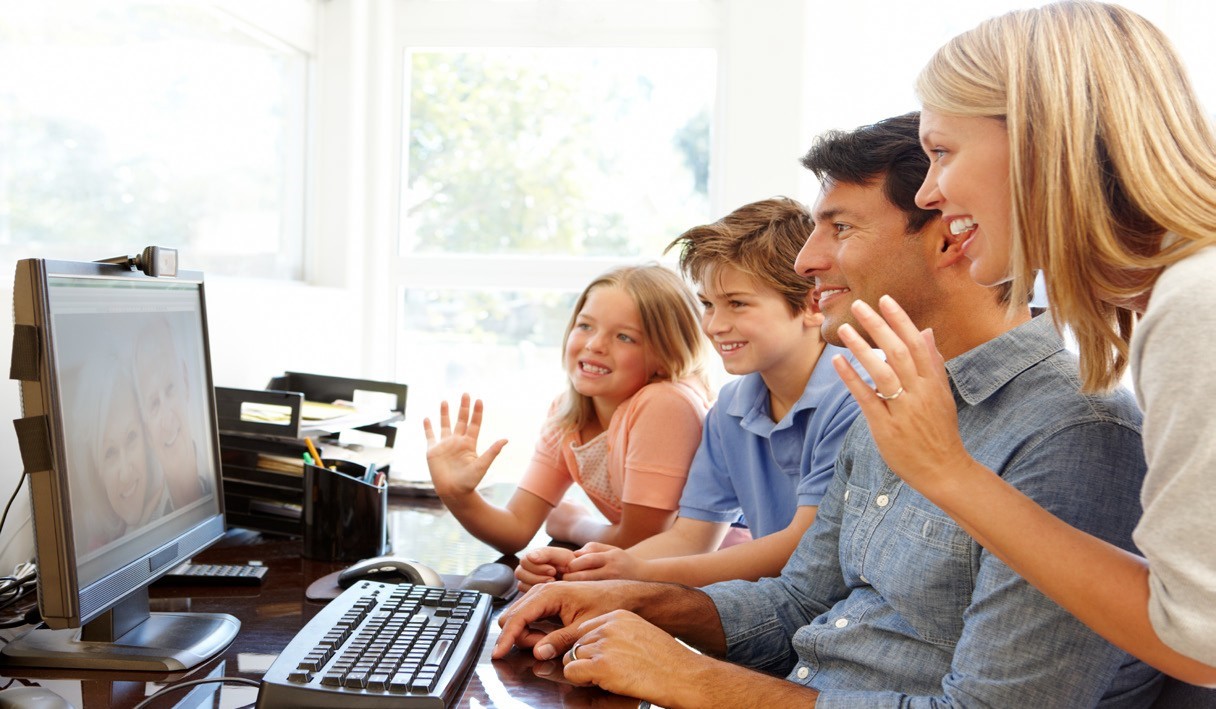 Device Device Device Device Device Processing Fee Processing Fee Processing Fee Processing Fee Processing Fee Processing Fee Extra Items for Purchase Extra Items for Purchase Extra Items for Purchase Extra Items for Purchase Extra Items for Purchase Extra Items for Purchase Extra Items for Purchase Extra Items for Purchase Extra Items for Purchase Extra Items for Purchase Price Price Price Price DESKTOPDESKTOPDESKTOPDESKTOPDESKTOP$65.00 $65.00 $65.00 $65.00 $65.00 $65.00 WIRELESS CARD FOR DESKTOP WIRELESS CARD FOR DESKTOP WIRELESS CARD FOR DESKTOP WIRELESS CARD FOR DESKTOP WIRELESS CARD FOR DESKTOP WIRELESS CARD FOR DESKTOP WIRELESS CARD FOR DESKTOP WIRELESS CARD FOR DESKTOP WIRELESS CARD FOR DESKTOP WIRELESS CARD FOR DESKTOP $30.00 $30.00 $30.00 $30.00 ADD SSD (SOLID STATE DRIVE) ADD SSD (SOLID STATE DRIVE) ADD SSD (SOLID STATE DRIVE) ADD SSD (SOLID STATE DRIVE) ADD SSD (SOLID STATE DRIVE) ADD SSD (SOLID STATE DRIVE) ADD SSD (SOLID STATE DRIVE) ADD SSD (SOLID STATE DRIVE) ADD SSD (SOLID STATE DRIVE) $30.00 $30.00 $30.00 ALL-IN-ONEALL-IN-ONEALL-IN-ONEALL-IN-ONEALL-IN-ONE$65.00 $65.00 $65.00 $65.00 $65.00 $65.00 EXTRA MEMORY EXTRA MEMORY EXTRA MEMORY EXTRA MEMORY EXTRA MEMORY EXTRA MEMORY EXTRA MEMORY EXTRA MEMORY EXTRA MEMORY EXTRA MEMORY $50.00 $50.00 $50.00 $50.00 APPLE ALL-IN-ONEAPPLE ALL-IN-ONEAPPLE ALL-IN-ONEAPPLE ALL-IN-ONEAPPLE ALL-IN-ONEAPPLE ALL-IN-ONEAPPLE ALL-IN-ONEAPPLE ALL-IN-ONEAPPLE ALL-IN-ONE$45.00 $45.00 $45.00 CHROMEBOOK CHROMEBOOK CHROMEBOOK CHROMEBOOK CHROMEBOOK $65.00 $65.00 $65.00 $65.00 $65.00 $65.00 SURGE PROTECTORS SURGE PROTECTORS SURGE PROTECTORS SURGE PROTECTORS SURGE PROTECTORS SURGE PROTECTORS SURGE PROTECTORS SURGE PROTECTORS SURGE PROTECTORS SURGE PROTECTORS $5.00 $5.00 $5.00 $5.00 SPEAKERS SPEAKERS SPEAKERS SPEAKERS SPEAKERS SPEAKERS SPEAKERS SPEAKERS SPEAKERS $10.00 $10.00 $10.00 LAPTOPLAPTOPLAPTOPLAPTOPLAPTOP$130.00 $130.00 $130.00 $130.00 $130.00 $130.00 FLASH DRIVE FLASH DRIVE FLASH DRIVE FLASH DRIVE FLASH DRIVE FLASH DRIVE FLASH DRIVE FLASH DRIVE FLASH DRIVE FLASH DRIVE $15.00 $15.00 $15.00 $15.00 TOTAL TOTAL TOTAL TOTAL TOTAL TOTAL TOTAL TOTAL TOTAL FINAL TOTAL FINAL TOTAL FINAL TOTAL FINAL TOTAL FINAL TOTAL FINAL TOTAL FINAL TOTAL FINAL TOTAL FINAL TOTAL FINAL TOTAL Credit Card #: Credit Card #: - - - - Exp: Exp: Exp: / CVV#: CVV#: CVV#: Name on CredName on Credit Card: it Card: AddressAddressAddress: ZIP: ZIP: Computers for Kids, Inc Email: cfkutah.org 8540 W. Elisa St. Phone: 208.345.046 Boise, Idaho, 83709 Fax: 208.345.0347 Distribution will be August 24th 2024 from 9AM-3PM At Mountainland Technical College campus Lehi 2301 Ashton Blvd. Lehi, UT 84043 Keep an eye on your email when you submit your application for updates!Distribution will be August 24th 2024 from 9AM-3PM At Mountainland Technical College campus Lehi 2301 Ashton Blvd. Lehi, UT 84043 Keep an eye on your email when you submit your application for updates!